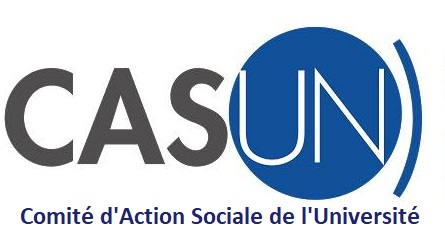 OPERA DE NICESaison 2021-2022Aknaten – Philippe Glass    COMPLET                   Quand le compositeur américain Philip Glass décide de consacrer plusieurs opéras à de grandes figures de l’histoire, Akhenaton s’impose à lui avec évidence. Après Einstein on the Beach (1976) et Satyagraha (1980), Aknathen vient clore avec brio cette trilogie. Utilisant des textes de l’époque, dont un poème d’Akhenaton lui-même, l’ouvrage parcourt son règne aussi brillant qu’original depuis son accession au trône après la mort de son père Aménophis III, jusqu’à sa chute. Akhnaten recèle quelques moments phares de la musique minimaliste, comme la géniale scène du couronnement !                      La Veuve joyeuse - Franz LehárLa plus connue de toutes les opérettes viennoises, et à juste titre ! Avec La Veuve joyeuse, Franz Lehár parvient à un équilibre unique entre entrain, joie de vivre, bonne humeur et sensualité – cette sensualité si typique de l’art de vivre viennois de la Belle Époque.Le voyage dans la lune – Jacques OffenbachQuand le roi de l’opérette, Jacques Offenbach, s’empare d’un roman à succès de Jules Verne, il le transforme en spectacle où, sous l’exubérance et la folie apparente, pointe pourtant une réelle mélancolie : et si la Terre était vraiment en train de devenir inhabitable ?Macbeth – Giuseppe VerdiShakespeare fut une inépuisable source d’inspiration pour les artistes romantiques. Verdi ne s’y trompe pas, qui composera plusieurs chefs-d’œuvre à partir de ses pièces, dont les prodigieux Otello et Falstaff. En 1847, c’est Macbeth qui le fascine : le jeune compositeur voit dans le diabolique couple écossais l’occasion de casser les codes du belcanto. Sa musique sera terrible, dramatique, tour à tour fulgurante et sombre – comme un tableau du Caravage !BON DE RESERVATIONINTITULE DU SPECTACLE :		……places  CASUN	 x 	 euros 		=		….. places tarif CE 	 x	euros		=INTITULE DU SPECTACLE :		……places  CASUN	 x 	 euros 		=		….. places tarif CE	 x	euros		=INTITULE DU SPECTACLE :		……places  CASUN	 x 	 euros 		=		….. places tarif CE	 x	euros		=INTITULE DU SPECTACLE :		……places  CASUN	 x 	 euros 		=		….. places tarif CE	 x	euros		=Réservation à adresser au CASUN deux mois avant la date du spectacle, 1 mois pour AkhnatenRappel : ne sont éligibles aux places subventionnées que le personnel UCA et ses ayant-droitsUn accompagnateur extérieur maximum au tarif CE4 spectacles maxi par anArrhes (non remboursables) 30 euros par place réservée,  à joindre au bon de commande. Le solde 3 semaines  avant la représentation.Règlement  par chèque à l’ordre du CASUN – Aucune réservation ne pourra être enregistrée sans les arrhesS’il s’agit de votre première commande pour l’année universitaire en cours, merci de joindre chèque distinct pour la contribution annuelle accompagnée du bulletin d’adhésion.NOM : 	PRENOM :	TEL	CAMPUS : 	E-MAIL :	GRADE :	CATEGORIE :	DATE :	N° CHEQUE :                                                             BANQUE :                                         CASUN - Campus Valrose – 28 avenue de Valrose – 06108 NICE CEDEX 2LYRIQUE1re sérieDATETARIF PUBLICTARIF CETARIF CASUNAKNATENPhilippe GlassVendredi 12 novembre 2021         20 heures                  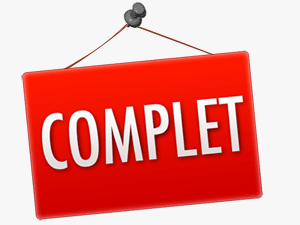 8471.4057LA VEUVE JOYEUSEFranz LeharVendredi 3 décembre 202120 heures414133LE VOYAGE DANS LA LUNEJacques OffenbachMardi 15 février 202220 heures8471.4057MACBETHVerdiVendredi 20 mai 2022  20 heures9278.2062